Risk Evaluation for Automatic Revolving Doors 1. Purpose of the Risk EvaluationEN 16005 describes the safety requirements placed on automatic door systems as required by Directive 2006/42/EC (the Machinery Directive). The expected risks and the measures to eliminate or minimise these risks must be recorded. The risk analysis should be compiled with the involvement of the planner, operator and manufacturer.The responsibility for product safety rests entirely with the manufacturer of the complete door system, in other words with the TORMAX sales partner or the TORMAX market organisation.The Machinery Directive requires that a risk assessment and the accompanying safety measures must be prepared for every automatic door system. 2. ProcedureThe TORMAX sales partner or the TORMAX market organisation, as manufacturer of the complete door system, complete the risk analysis as early as the planning stage and check the details based on the actual installation situation. This document is retained by the sales partner and forms part of the files on the door system.Under the Machinery Directive, TORMAX sales partners and market organisations, as the manufacturer of the complete door system, are obliged to issue a declaration of conformity (document template T-1948 available in the Extranet) for the entire door system. The TORMAX declaration of incorporation and the completed risk assessment constitute the documents necessary for the issue of the declaration of conformity.	 3. System DataPlease complete with all details.Project type: 	Location: 	Contact person: 	Address: 	Street: 	Town/city, post code: 	Risk Evaluation carried out by:Company: 	Address: 	Person: 		Date: ……………………………….Door drive used: 	Installed by:	 	(Name, person installing the system)System in use from (date):	 4. Identification of the RisksThe elimination of a hazardous area is to be preferred over protection against a hazardous area.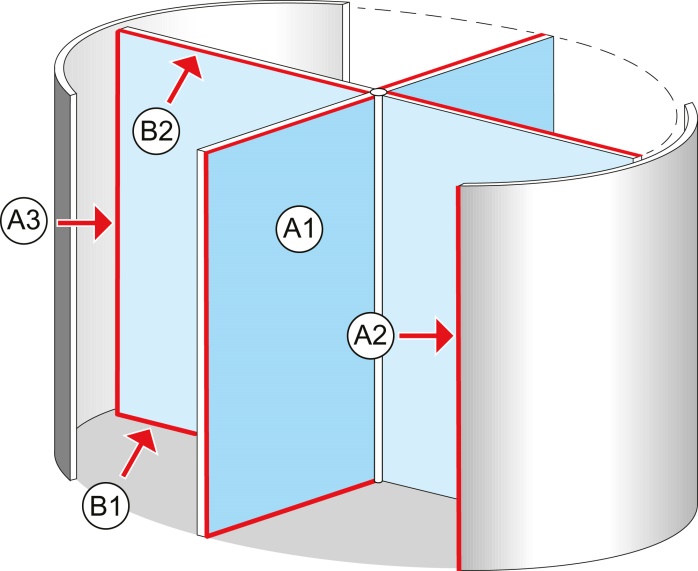 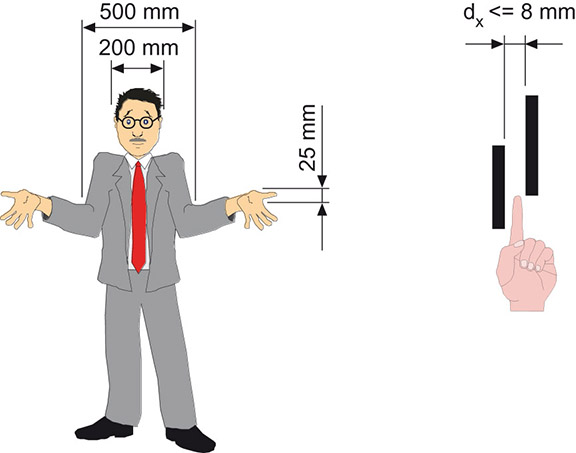 	Clarification of safety distancesA = Main closing edge	B = Secondary closing edge 5. Risk EvaluationPlease tick the appropriate box.Location / User	Public Area ( high risk): 	Everybody, including particularly vulnerable persons   	Non-public Area ( low risk): 	Instructed personnel, access controlSuitable protective measures see chapter 6. 6. Suitable Protective Measures for Reducing the Risk on Revolving DoorsIn accordance with EN 16005, chapter 4.6, 4.7, addendum C, addendum HPlease tick the selected protective measures: 7. RemarksChanges of use, residual risks, special functions, miscellaneous(Example of residual risks: moving parts in the area of all closing edges, objects positioned in the movement area of the door leaves, defective maintenance or no maintenance)…………………………………………………………………………………………………………………………………………….…………………………………………………………………………………………………………………………………………….…………………………………………………………………………………………………………………………………………….…………………………………………………………………………………………………………………………………………….…………………………………………………………………………………………………………………………………………….…………………………………………………………………………………………………………………………………………….…………………………………………………………………………………………………………………………………………….…………………………………………………………………………………………………………………………………………….…………………………………………………………………………………………………………………………………………….…………………………………………………………………………………………………………………………………………….…………………………………………………………………………………………………………………………………………….…………………………………………………………………………………………………………………………………………….…………………………………………………………………………………………………………………………………………….…………………………………………………………………………………………………………………………………………….…………………………………………………………………………………………………………………………………………….…………………………………………………………………………………………………………………………………………….…………………………………………………………………………………………………………………………………………….…………………………………………………………………………………………………………………………………………….…………………………………………………………………………………………………………………………………………….…………………………………………………………………………………………………………………………………………….…………………………………………………………………………………………………………………………………………….…………………………………………………………………………………………………………………………………………….…………………………………………………………………………………………………………………………………………….…………………………………………………………………………………………………………………………………………….…………………………………………………………………………………………………………………………………………….…………………………………………………………………………………………………………………………………………….…………………………………………………………………………………………………………………………………………….A1  SAFEGUARDING AGAINST BUMPING INTO A DOOR LEAF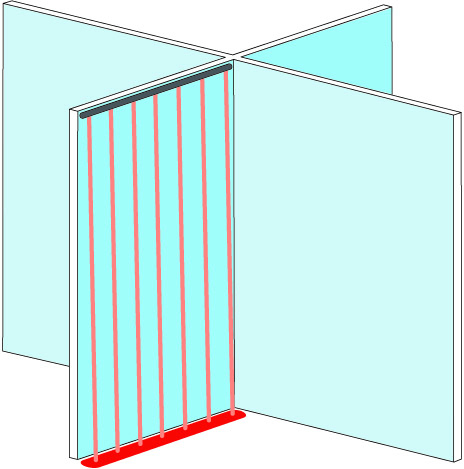 A1  SAFEGUARDING AGAINST BUMPING INTO A DOOR LEAFA1  SAFEGUARDING AGAINST BUMPING INTO A DOOR LEAFPublic Area and Non-public AreaPublic Area and Non-public AreaPublic Area and Non-public AreaRisk acceptedOn small door diameters Planned  protective measure Installed protective measureorororSafety Sensor with 
monitoringDiameters of > 3000 mm, monitored presence sensor, adjusting permitted only after 30 sec. Planned  protective measure Installed protective measureorororLaser scannerAs appropriate, test 4 with test bodies CA and CB together (Figure C.7, C.8 or C.9 from appendix C) Planned  protective measure Installed protective measureA2  SAFEGUARDING THE MAIN CLOSING EDGE – COLUMN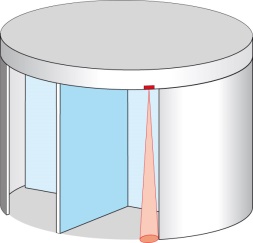 A2  SAFEGUARDING THE MAIN CLOSING EDGE – COLUMNA2  SAFEGUARDING THE MAIN CLOSING EDGE – COLUMNPublic Area and Non-public AreaPublic Area and Non-public AreaPublic Area and Non-public AreaPre-column safetyMonitored presence sensor, adjusting permitted only after 30 sec.. Planned  protective measure Installed protective measureandandandVertical strip sensormin. 180° angle of response Planned  protective measure Installed protective measureandandandSpeed limitDynamic force max. 400 NStatic force max. 150 NV max. 70 cm/s Planned  protective measure Installed protective measureorororVery low speedDynamic force max. 150 N Planned  protective measure Installed protective measureA3  SAFEGUARDING THE MAIN CLOSING EDGE – INNER DRUM WALL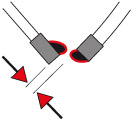 A3  SAFEGUARDING THE MAIN CLOSING EDGE – INNER DRUM WALLA3  SAFEGUARDING THE MAIN CLOSING EDGE – INNER DRUM WALLPublic Area and Non-public AreaPublic Area and Non-public AreaPublic Area and Non-public AreaVertical strip sensorOn leaf min. 180° angle of response Planned  protective measure Installed protective measureandandandSafety distancemin. 25 mm Planned  protective measure Installed protective measureB1  SAFEGUARDING THE SECONDARY CLOSING EDGE – FLOOR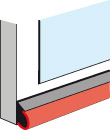 B1  SAFEGUARDING THE SECONDARY CLOSING EDGE – FLOORB1  SAFEGUARDING THE SECONDARY CLOSING EDGE – FLOORPublic Area and Non-public AreaPublic Area and Non-public AreaPublic Area and Non-public AreaHorizontal strip sensorActive strip sensor can be omitted, if energy is smaller 1,6 J (low energy),
F static < 67 N, 
F dynamic < 150 N Planned  protective measure Installed protective measureorororSafety distancemax. 8 mm Planned  protective measure Installed protective measureorororLaser scannerAs appropriate, test 4 with test bodies CA and CB together (Figure C.7, C.8 or C.9 from appendix C) Planned  protective measure Installed protective measureB2  SAFEGUARDING THE SECONDARY EDGE – CEILINGB2  SAFEGUARDING THE SECONDARY EDGE – CEILINGB2  SAFEGUARDING THE SECONDARY EDGE – CEILINGPublic Area and Non-public AreaPublic Area and Non-public AreaPublic Area and Non-public AreaSafety distanceNo deepening in the ceiling
(avoid shear/crush zones) Planned  protective measure Installed protective measureorororDoor height> 2,5 m Planned  protective measure Installed protective measure